Автор: Ю.Е. Федорова, учитель ГБОУ «Губернаторский физико-математический лицей №30»Около 700 человекОколо семисот человек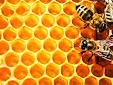 У числительных от 50 до 80, от 200 до 900 склоняются обе части слова.Более 500 участниковБолее пятисот участников            У числительных от 50 до 80, от 200 до 900 склоняются обе части слова.Не хватает 600 долларовНе хватает шестисот долларовУ числительных от 50 до 80, от 200 до 900 склоняются обе части  слова.К 200 К двумстамУ числительных от 50 до 80, от 200 до 900 склоняются обе части  слова.В 300 случаяхВ трехстах случаяхУ числительных от 50 до 80, от 200 до 900 склоняются обе части слова.Полтора, полторы, полтораста – падежные формы?И.п. полтора (часа), полторы (минуты), полтораста (рублей)Р.п. полутора (часов, минут), полутораста (рублей)Д.п. полутора (часам, минутам), полутораста (рублям)В.п. полтора (часа), полторы (минуты), полтораста (рублей)Т.п. полутора (часами, минутами), полутораста (рублями)П.п. (о) полутора (часах, минутах), полутораста (рублях)Числительные полтора, полтораста имеют только две формы (полтора, полтораста – И.,В.п. и полутора, полутораста – остальные падежи).Вижу 3 стула, 3 коней, 2 кошек, 2 телефона, 2 машиныВижу три стула, трёх коней, двух кошек, два телефона, две машины.2,3,4 с неодушевлённым объектом -   В.п = И.п., с одушевлённым объектом — В.п.= Р.п.С 2537 рублямиС двумя тысячами пятьюстами тридцатью семью рублямиУ составных количественных числительных склоняется каждое слово.С 3657 участникамиС тремя тысячами шестьюстами пятьюдесятью семью участникамиУ составных количественных числительных склоняется каждое слово.Нет 5892 рублейНет пяти тысяч_ восьмисот девяноста двух рублейУ составных количественных числительного склоняется каждое слово.В 5892 строкеВ пять тысяч восемьсот девяносто второй строкеУ порядкового числительного склоняется только последнее слово.В 2014 годуВ две тысячи четырнадцатом годуУ порядкового числительного склоняется только последнее слово.В 2325 годуВ две тысячи триста двадцать пятом годуУ порядкового числительного склоняется только последнее слово.Не хватает 100 рублей Не хватает ста рублейУ 99 из 100 нет умаУ девяноста девяти из ста нет умаОн вышел из дома с 300 рубл_?Он вышел из дома с тремястами рублямиЯ вернулся домой с 672 рублями.Я вернулся домой с шестьюстами семьюдесятью двумя рублямиНаша прибыль составила около 4 567 789 рублей…около четырех миллионов пятисот шестидесяти семи тысяч семисот восьмидесяти девяти рублейЯ уверен, что вы встретите об?их сестёр.Я уверен, что вы встретите обеих сестёр.П. М. Третьяков в 1892 году передал в дар Москве 1925 произведений искусства.… в тысяча восемьсот девяносто втором году передал в дар …тысячу девятьсот двадцать пять…Акционерное общество гордится своими 438 племенными жеребцами, выращенными на экспорт.… четырьмястами тридцатью восемью…Компания поддерживала связи со своими 280 клиентами.… двумястами восьмьюдесятью…Число сторонников нового подхода за рубежом достигает 18000-20000 человек… восемнадцати-двадцати тысяч…В 1921 годуВ тысяча девятьсот двадцать первом годуСожалел о потраченных  350 рублях … трехстах пятидесяти рублях.У 777 человекУ семисот семидесяти семи человекНа 1001 слове - ошибкаНа тысяча первом словеВ 500 шагах В пятистах шагахК 1 кг 85 гр сахарного песка добавить…К одному килограмму восьмидесяти пяти граммам…В 3003 рисункеВ три тысячи третьем рисункеОколо 101 942 854Около ста одного миллиона девятисот сорока двух тысяч восьмисот пятидесяти четырёхГордился заработанными 300 562 … тремястами тысячами пятьюстами шестьюдесятью двумя…Доложили о 300 562 объекте… о триста тысяч пятьсот шестьдесят втором…Восемь целых три десятых %шесть целых и одна пятая руб.восемь целых три десятых процента (не процентов!)шесть целых и одна пятая рубля (не рублей!)